О внесении изменений в постановление администрации Яльчикского района Чувашской Республики от 14 апреля 2011 г. №148Руководствуясь Уставом Яльчикского района Чувашской Республики, администрация         Яльчикского        района        Чувашской        Республики  п о с т а н о в л я е т:Внести в Порядок предоставления многодетным семьям в собственность бесплатно земельных участков, находящихся в муниципальной собственности (далее – Порядок), утвержденный постановлением администрации Яльчикского района Чувашской Республики от 14 апреля 2011 г. №148 (с изменениями от 15.06.2011 г. № 265, от 11.07.2014 г. № 341), следующие изменения:в разделе 2 настоящего Порядка:абзац первый п. 2.2 изложить в новой редакции:«Утвержденный Администрацией Перечень, а также изменения и дополнения к нему, в течение 10 рабочих дней после утверждения, подлежат опубликованию в официальном издании «Информационный бюллетень «Вестник Яльчикского района», а также размещению на официальном сайте администрации Яльчикского района»;в абзаце втором п. 2.2 слова «в соответствующем печатном средстве массовой информации, определенном органом местного самоуправления.» заменить словами «в официальном издании «Информационный бюллетень «Вестник Яльчикского района».»;в абзаце втором, третьем п. 2.3 слова «в соответствующем печатном средстве массовой информации, определенном органом местного самоуправления.» заменить словами «в официальном издании «Информационный бюллетень «Вестник Яльчикского района».».Настоящее постановление вступает в силу со дня его подписания.Глава администрации Яльчикского района                                                                            Н.П. МиллинЧёваш РеспубликиЕлч.к район.Елч.к районадминистраций.ЙЫШЁНУ2015 =?январ.н 14-м.ш. № 7Елч.к ял.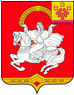 Чувашская  РеспубликаЯльчикский районАдминистрация Яльчикского районаПОСТАНОВЛЕНИЕ      «14»января 2015г.№ 7село Яльчики